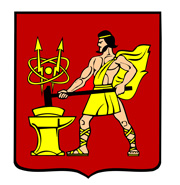 АДМИНИСТРАЦИЯ  ГОРОДСКОГО ОКРУГА ЭЛЕКТРОСТАЛЬМОСКОВСКОЙ   ОБЛАСТИ        ПОСТАНОВЛЕНИЕ__12.04.2023___  № ____438/4______О внесении изменений в постановление Администрации городского округа Электросталь Московской области от 14.05.2019 № 318/5 «Об установлении родительской платы, взимаемой с родителей (законных представителей) за присмотр и уход за детьми, осваивающими образовательные программы дошкольного образования в организациях городского округа Электросталь Московской области, осуществляющих образовательную деятельность»В соответствии с федеральными законами от 06.10.2003 № 131-ФЗ «Об общих принципах организации местного самоуправления в Российской Федерации, от 29.12.2012 № 273-ФЗ «Об образовании в Российской Федерации», Законом Московской области от 27.07.2013 № 94/2013-ОЗ «Об образовании», постановлением Правительства Московской  области от 06.07.2016 № 526/22 «О максимальном размере платы, взимаемой с родителей (законных представителей) за присмотр и уход за детьми, осваивающими общеобразовательные программы дошкольного образования в государственных образовательных организациях Московской области и муниципальных образовательных  организациях в Московской области», в целях обеспечения доступности дошкольного образования на территории городского округа Электросталь Московской области, создания условий для повышения качества образовательных услуг в муниципальных образовательных учреждениях, реализующих основную общеобразовательную программу дошкольного образования, Администрация городского округа Электросталь Московской области ПОСТАНОВЛЯЕТ:        1. Внести в постановление Администрации городского округа Электросталь Московской области от 14.05.2019 № 318/5 «Об установлении родительской платы, взимаемой с родителей (законных представителей) за присмотр и уход за детьми, осваивающими образовательные программы дошкольного образования в организациях городского округа Электросталь Московской области, осуществляющих образовательную деятельность» (с изменениями, внесенными постановлениями от 15.08.2019 № 584/8, от 21.04.2020 № 268/4, от 29.11.2021 № 899/11, от 16.03.2022 № 245/3, от 08.02.2023 № 117/2), (далее - постановление) следующие изменения:        1.1. подпункт 1.3 постановления изложить в следующей редакции: «1.3. Для воспитанников до 3-х лет, посещающих группы, функционирующие в режиме полного дня (от 10,5 до 12 часов в день) - 182,00 (сто восемьдесят два) рубля в день;   Для воспитанников старше 3-х лет, посещающих группы, функционирующие в режиме полного дня (от 10,5 до 12 часов в день) - 202,00 (двести два) рубля в день.».2. Опубликовать настоящее постановление на официальном сайте городского округа Электросталь Московской области в информационно-телекоммуникационной сети «Интернет» по адресу: www.electrostal.ru.3. Настоящее постановление вступает в силу с 01.06.2023г.4. Контроль за исполнением настоящего постановления возложить на заместителя Главы Администрации городского округа Электросталь Московской области Кокунову М.Ю.Глава городского округа                                                                                          И.Ю.Волкова